EARLY BIRD REGISTRATION!  TRAINING EXPO DECEMBER 2023Friday, December 1, 2023Desert Willow Conference Center, 4340 E. Cotton Center Blvd. Phoenix, AZ 85040PLEASE SUBMIT APPLICATION WITH PAYMENT BY FRIDAY, NOVEMBER 10TH, 2023.TRAINING PROVIDER APPLICATION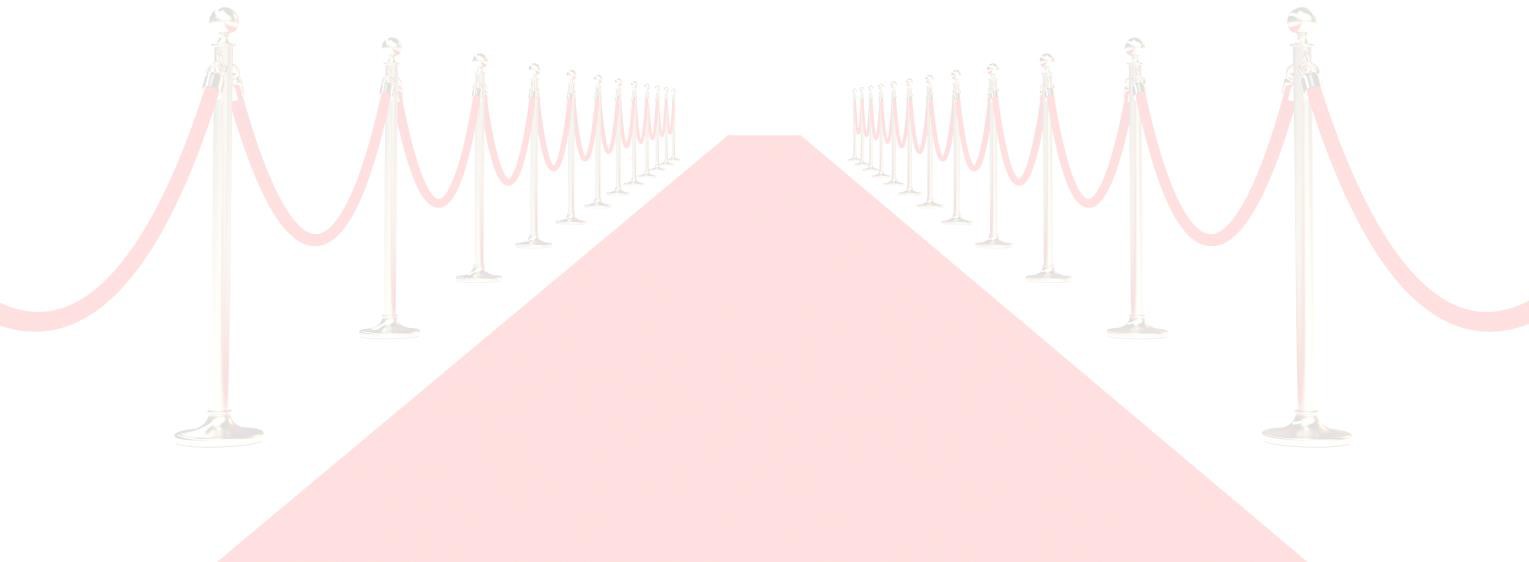 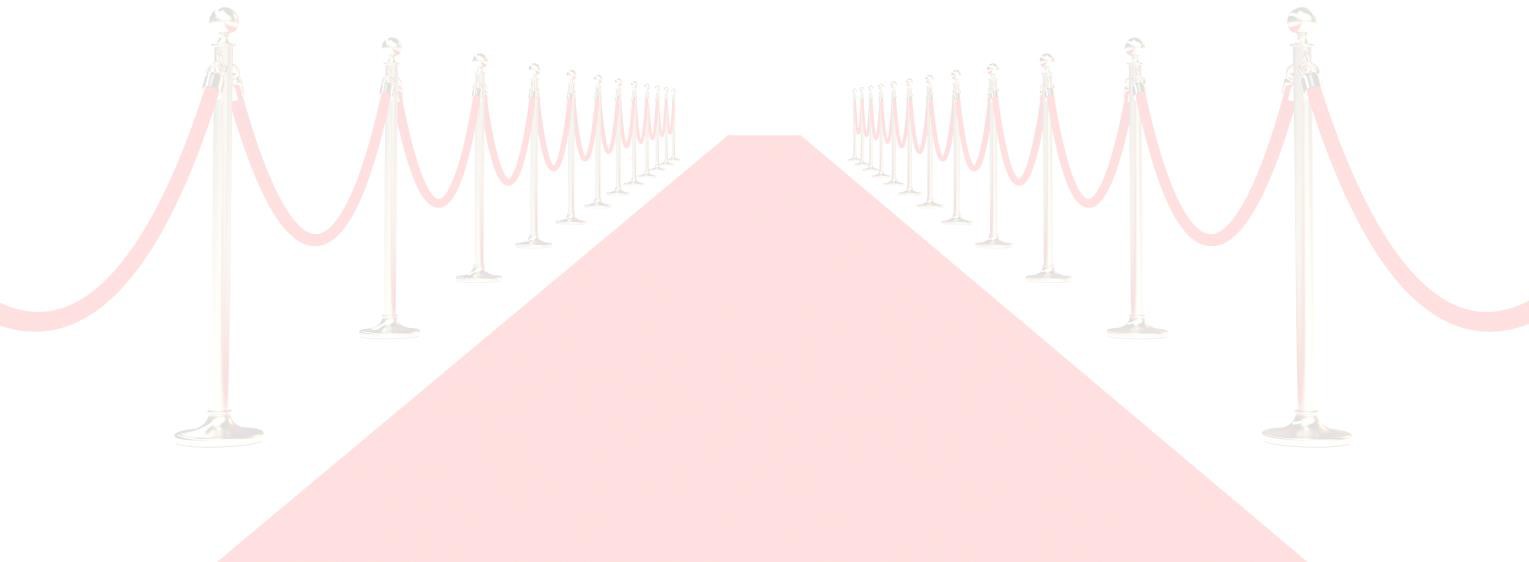 Attendee:	Title/Position:Company/Organization:	Email:Mailing Address (city, state, zip):	Phone:List additional individuals attending (additional registration $100.00/person):Name/Title:	Name/Title:Name/Title:	Name/Title:Name/Title:	Name/Title:SponsorshipsDIAMOND SPONSOR - $1,8006 foot draped table in prime location 6 registrations (this includes all meals)Full page ad on the back cover of the program Attendee bag insert (8 ½ by 11) Acknowledgment at the eventYour flyer on each table in the BallroomGOLD SPONSOR - $1,5006 foot draped table (table top displays only please) 4 registrations (this includes all meals)Full page ad on the back cover of the program Attendee bag insert (8 ½ by 11) Acknowledgment at the eventLUNCH SPONSOR - $1,2006 foot draped tableSignage at the buffet during lunch Acknowledgment at the event2 registrations (this includes all meals)STANDARD BOOTH - $450 for APSA Members STANDARD BOOTH - $750 for Non-APSA Members6 foot draped table (table top displays only please) 1 registration (this includes all meals)BREAKFAST SPONSOR - $12006 foot draped tableSignage at the buffet during breakfast Acknowledgment at the event1 registration (this includes all meals)BREAK SPONSOR - $8006 foot draped tableSignage at the buffet during break Acknowledgment at the event1 registration (this includes all meals)Check if electricity is needed at booth (limited)Training Provider (School) Member Only - $100.00/personTraining Provider (School) Non-Member - $150.00/personCredit Card Contact Person: 		_ Contact Email:   	 Credit Card Number:  			 		Expiration Date: (MM/YY): 	CVV # (on back of card): 		Billing ZIP Code:   	Total:   	Registrations are non-refundable unless cancelation is 5 business days prior to event.Please Email form to apsa@arizonapsa.orgQuestions? 602-254-5199 or email apsa@arizonapsa.orgThis event is hosted by APSA, and is supported, in part, by funds available through the U.S. Department of Labor (DOL) under Title 1B of the Workforce Innovation and Opportunity Act (WIOA) with ARIZONA@WORK, a proud partner of the American Job Center Network.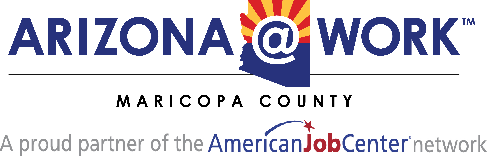 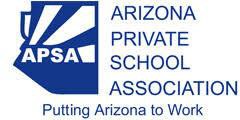 